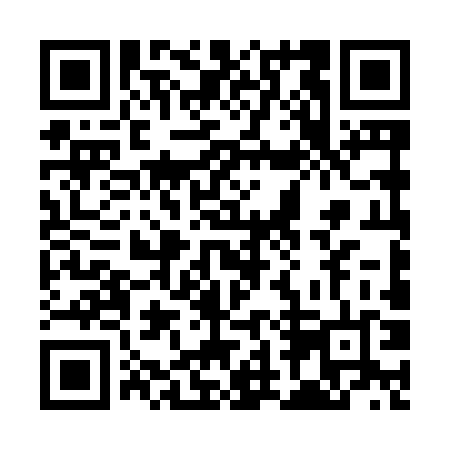 Ramadan times for Buda, BelgiumMon 11 Mar 2024 - Wed 10 Apr 2024High Latitude Method: Angle Based RulePrayer Calculation Method: Muslim World LeagueAsar Calculation Method: ShafiPrayer times provided by https://www.salahtimes.comDateDayFajrSuhurSunriseDhuhrAsrIftarMaghribIsha11Mon5:155:157:0512:534:006:426:428:2612Tue5:135:137:0312:534:016:446:448:2813Wed5:105:107:0112:534:026:456:458:2914Thu5:085:086:5912:524:036:476:478:3115Fri5:065:066:5612:524:046:496:498:3316Sat5:035:036:5412:524:056:506:508:3517Sun5:015:016:5212:514:066:526:528:3718Mon4:584:586:5012:514:076:546:548:3919Tue4:564:566:4712:514:086:556:558:4020Wed4:534:536:4512:514:096:576:578:4221Thu4:514:516:4312:504:106:596:598:4422Fri4:484:486:4112:504:117:007:008:4623Sat4:454:456:3812:504:127:027:028:4824Sun4:434:436:3612:494:137:047:048:5025Mon4:404:406:3412:494:147:057:058:5226Tue4:384:386:3212:494:157:077:078:5427Wed4:354:356:2912:484:167:087:088:5628Thu4:324:326:2712:484:177:107:108:5829Fri4:304:306:2512:484:187:127:129:0030Sat4:274:276:2312:484:197:137:139:0231Sun5:245:247:211:475:208:158:1510:041Mon5:215:217:181:475:208:178:1710:062Tue5:195:197:161:475:218:188:1810:093Wed5:165:167:141:465:228:208:2010:114Thu5:135:137:121:465:238:228:2210:135Fri5:105:107:091:465:248:238:2310:156Sat5:075:077:071:465:258:258:2510:177Sun5:055:057:051:455:258:268:2610:198Mon5:025:027:031:455:268:288:2810:229Tue4:594:597:011:455:278:308:3010:2410Wed4:564:566:591:445:288:318:3110:26